Propozycje na miesiącpaździernikW tym miesiącu przedstawiamy propozycje zabaw z wykorzystaniem kasztanów 😊Potrzebne materiały:- kasztany,- kartki papieru,- kolorowe markery lub pisaki,- opcjonalnie szczypce, plastikowe pojemniki.Propozycja 1: Kasztanowe układanki 
Narysuj na kartce kształt i poproś dziecko, by ułożyło go z kasztanów.
Mogą to być zwykłe szlaczki, litery, cyfry lub figury geometryczne.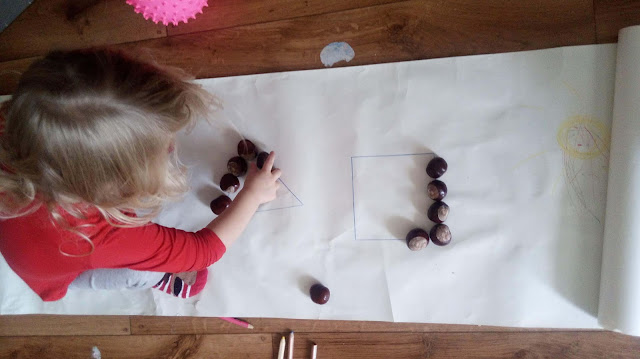 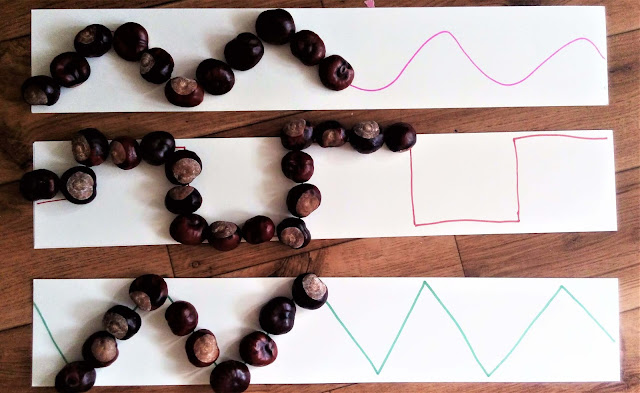 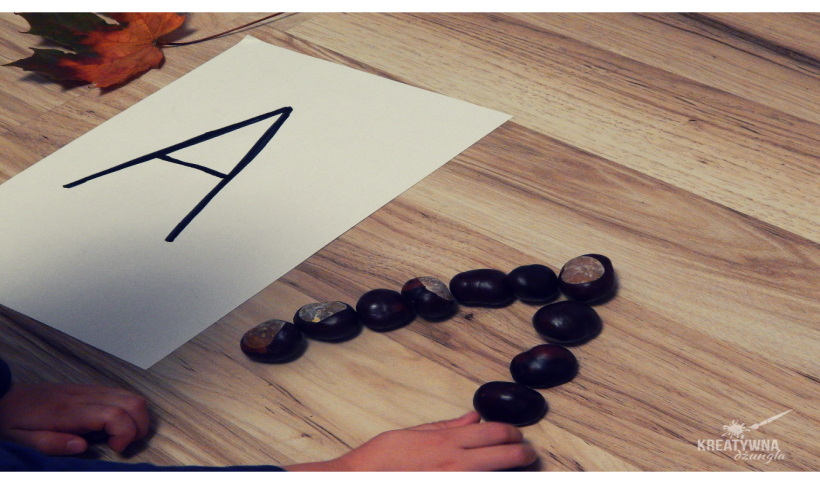 Propozycja 2: Zabawa ze zbiorami Głównym celem tej zabawy jest kształtowanie kojarzenia liczby elementów w danym zbiorze ze znakiem graficznym. Co będziemy potrzebować oprócz kasztanów? Wycięte koła i kartoniki z liczbami.Tutaj są dwa warianty tej zabawy, albo układamy koła i kartoniki z liczbami i prosimy dzieci/dziecko, aby dopasowało odpowiednią ilość kasztanów do danego zbioru.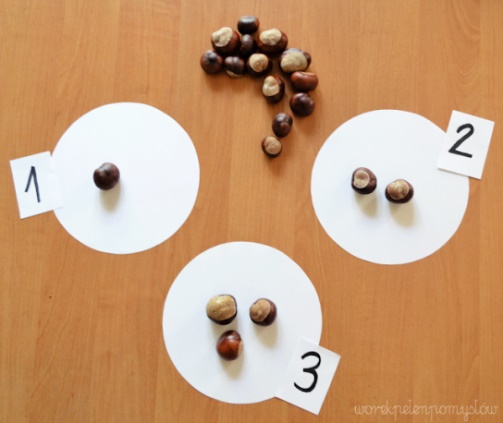 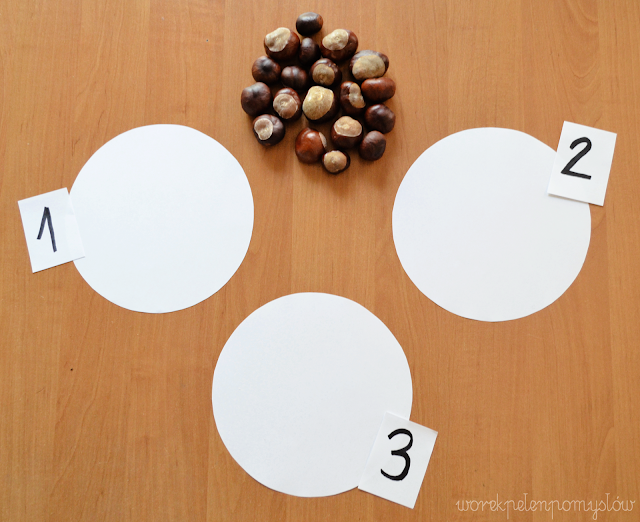 Albo układamy koła z kasztanami i prosimy dziecko, aby dopasowało dany kartonik z liczbą do konkretnego zbioru. Wariant dla dzieci młodszych, zamiast cyfry pisanej możemy narysować odpowiednią ilość kropek.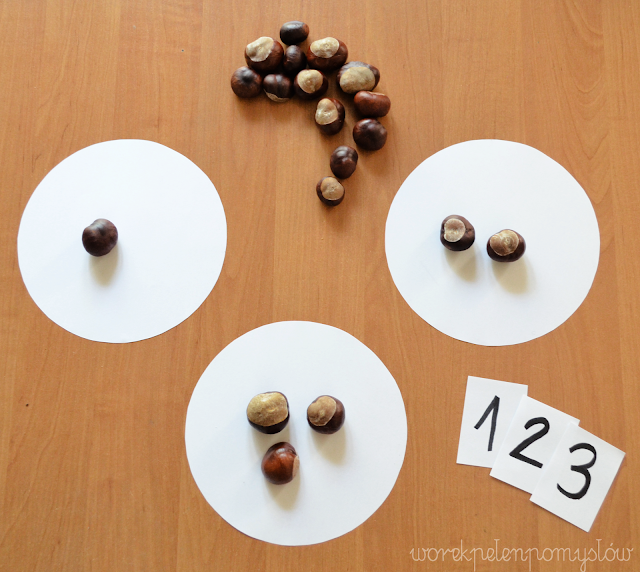 Przy okazji zabaw ze zbiorami możemy wykorzystać te, które kształtują pojęcia - mniej, więcej, równo. Idealna będzie tutaj zabawa z porównywaniem dwóch zbiorów kasztanów - układamy w jednej gromadce więcej, w drugiej mniej; albo układamy równą ilość kasztanów w obu gromadkach. Pytamy dzieci/dziecko gdzie jest mniej, a gdzie więcej, czy może zbiory są równoliczne. Liczymy wspólnie z dziećmi/dzieckiem kasztany w danej gromadce, a następnie układamy odpowiedni kartonik pomiędzy zbiorami. 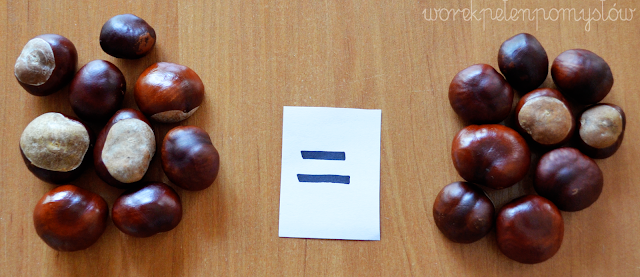 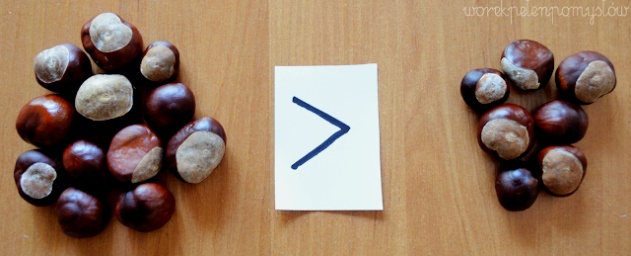 Propozycja 3: Sekwencje na kasztanach 
Wystarczy, że markerem namalujesz na kasztanach jakieś wzorki. Ułóż z nich wzór, a następnie poproś dziecko o jego odtworzenie.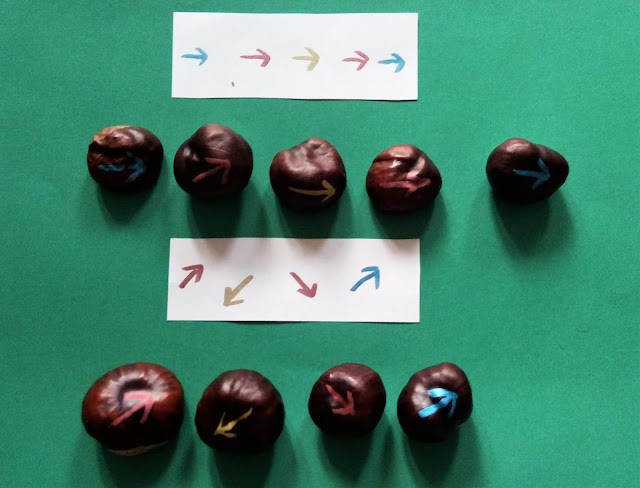 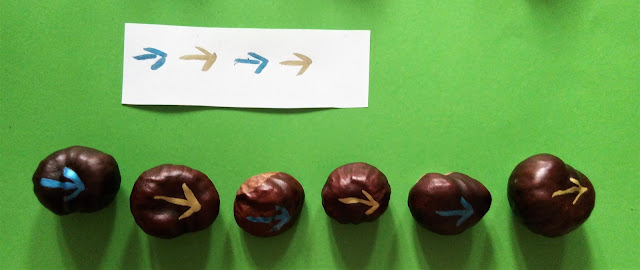 Propozycja 4: Przerzucanie kasztanówSprawa najprostsza to oczywiście przerzucanie kasztanów z jednego pojemnika do drugiego. Dobrze jeśli ustawisz jeden pojemnik przy lewej stronie dziecka, drugi przy prawej, by ćwiczenie było nieco bardziej angażujące.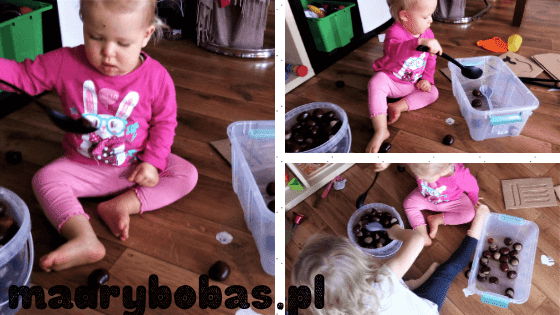 Propozycja 5: Wybieranie z kasztanów
To również zabawa, którą możesz dostosować do dzieci o różnym poziomie. Do pudełka 
z kasztanami wsyp pompony, guziki czy duże korale. Poproś by dziecko oddzielił jedne od drugich. Starsze dziecko  może wyjmować pompony szczypcami, młodsze rączkami.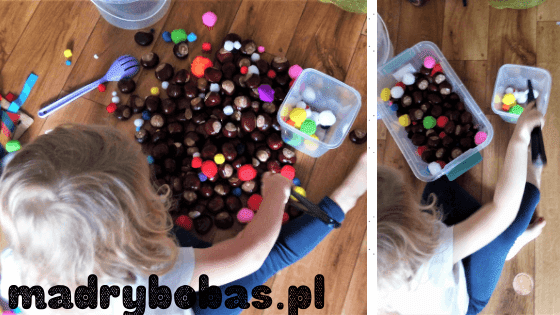 Propozycja 6: Kasztanowe memory Oznacz kasztany różnymi wzorami - tak, by każdy wzór miał parę. Tak stworzysz swego rodzaju memory. Wymieszaj kasztany i ułóż tak, by dziecko nie widziało wzoru - zagrajcie w kasztanowe memory.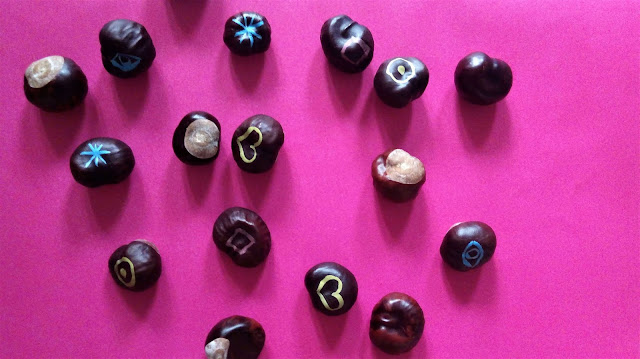 Różne :Łapanie kasztanów palcami u stóp i przenoszenie np. do pojemnika Malowanie kasztanami moczonymi w farbieLudziki Grzybki z kasztanów i plastelinyUkładanie od najmniejszego do największego i od największego do najmniejszego kasztana Spacer po kasztanach